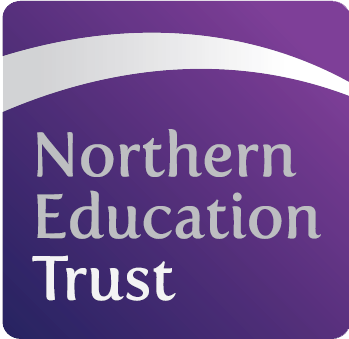 Northern Education Trust – Job DescriptionJOB PURPOSETo work as part of the Personalised Development Centre team to promote the Learning and Welfare of vulnerable studentsTo manage the PDC CentreJOB SUMMARYTo contact parents informing them of individual students' behaviour or exclusions as part of effective lines of communication between the Academy and homeTo liaise with the relevant staff on actions to be takenTo utile the MIS and other systems to track the attendance, progress and behaviour of studentsSupporting parents and students in crisis, liaising with identified personnelTo arrange for units of work and/or specific skills development with individual students to be providedTo monitor the behaviour and progress of these studentsDelivering courses relevant to cohorts of students to provide them with relevant qualificationsLiaise with external agencies to find appropriate pathways for the students involved to ensure the vulnerable students are provided with the best possible educationLiaise with parents to improve student’s behaviour, self-esteem, achievement, attainment and aspirationsEstablish, develop and maintain effective and supportive mentoring and other supportive relationships with children and young people and those engaged with themTo manage the supervision of vulnerable pupils with specialist intervention such as sexual health, anger managementTo support the sharing of information between local agencies, Academy’s, authorities and other learning mentors, and be the single point of contact for accessing a range of community and business-based programmes and specialist support services, for example the Social and Youth Services, the Education Welfare Service, the Probation and Youth Offending Services etc.To work collaboratively with local agencies, e.g. The Bridge, PLC Training Providers etc. to offer complementary programmes of support for youngsters in Academy where applicableDevelop, agree, implement and review a time bound action plan with groups and individual children and young people and those involved with them based on a comprehensive assessment of their strengths and needs. Developing SMART targets and activities to remove barriers to learningTo support, direct and encourage pupils to undertake further education, apprenticeships or employment after compulsory educationTo comply with the Academy’s Child Safeguarding Procedures, including regular liaison with the Academy’s Designated Child Safeguarding Person over any safeguarding issues or concernsTo comply with the Academy policies and procedures at all timeUndertake other reasonable duties (with competence and experience) as requested, in accordance with the changing needs of the organisationGDPRTo adhere to GDPR and Data Protection Regulations, whilst maintaining confidentiality GeneralTo participate in wider Trust meetings and working groups as requiredWhilst every effort has been made to explain the main duties and responsibilities of the post, each individual task undertaken may not be identified and the post holder may reasonably be expected to undertake other duties commensurate with the level of responsibility that may be allocated from time to timeNET is committed to safeguarding and promoting the welfare of children and young people. We expect all staff to share this commitment and to undergo appropriate checks, including an enhanced DBS check.Signed: ……………………………………		Date: ……………………………….Northern Education TrustPost: PDC ManagerPERSON SPECIFICATIONNET is committed to safeguarding and promoting the welfare of children and young people. We expect all staff to share this commitment and to undergo appropriate checks, including an enhanced DBS check.Job Title:PDC ManagerPDC ManagerPDC ManagerBase:AcademyAcademyAcademyReports to:Inclusion Coordinator Grade:NJC SCP 14 – 19Service responsibility:Salary:£23,080- £25,481 (FTE, Salary to be pro rata)Additional:Some travel may be required.Term:37 hours/39 weeksAssessed by:Assessed by:NoCategoriesEssential /App FormInterview /NoCategoriesEssential /App FormInterview /DesirableTaskQUALIFICATIONSQUALIFICATIONSQUALIFICATIONSQUALIFICATIONS1.1.5 GCSE’s or equivalent, including English5 GCSE’s or equivalent, including EnglishEand Mathsand MathsEand Mathsand Maths2.2.Willingness to obtain and / or enhanceWillingness to obtain and / or enhancequalifications and training for developmentqualifications and training for developmentEin the postin the postEXPERIENCEEXPERIENCEEXPERIENCEEXPERIENCE3.3.Experience of working in a AcademyExperience of working in a Academyenvironment with young people with specificenvironment with young people with specificEdifficulties and vulnerabilitiesdifficulties and vulnerabilities4.4.Experience and knowledge of issuesExperience and knowledge of issuesaffecting students and young people andaffecting students and young people andEhow to offer supportive assistancehow to offer supportive assistanceABILITIES, SKILLS AND KNOWLEDGEABILITIES, SKILLS AND KNOWLEDGEABILITIES, SKILLS AND KNOWLEDGEABILITIES, SKILLS AND KNOWLEDGE5.5.Excellent communication and listening skillsExcellent communication and listening skillsE6.6.Ability to support students with their workAbility to support students with their workand to develop programmes of work that willand to develop programmes of work that willEdevelop self esteem and confidencedevelop self esteem and confidence 7.  7. Ability to respect and maintain confidentialityAbility to respect and maintain confidentialityE 8. 8.Working knowledge of standard computer packages (word processing, email and spreadsheets)Working knowledge of standard computer packages (word processing, email and spreadsheets)E 9.  9. Good time management and organisation skillsGood time management and organisation skillsE 10. 10.Ability to work with students and have a real interest in the issues faced by this age groupAbility to work with students and have a real interest in the issues faced by this age groupEPERSONAL QUALITIESPERSONAL QUALITIESPERSONAL QUALITIESPERSONAL QUALITIES11.11.A strong commitment to the Trust values and ethosA strong commitment to the Trust values and ethosEAssessed by:Assessed by:NoCategoriesEssential /App FormInterview /NoCategoriesEssential /App FormInterview /DesirableTask12.12.Commitment to support the Trust’s agendaCommitment to support the Trust’s agendaEfor safeguarding and equality and diversityfor safeguarding and equality and diversityEfor safeguarding and equality and diversityfor safeguarding and equality and diversity13.13.A flexible approach and a strong work ethicA flexible approach and a strong work ethicE14.14.A commitment to working as part of theA commitment to working as part of thewhole Academy team and supporting thewhole Academy team and supporting theEvision and aims of the Academyvision and aims of the Academy